  Ev.-luth. Kirchengemeinde							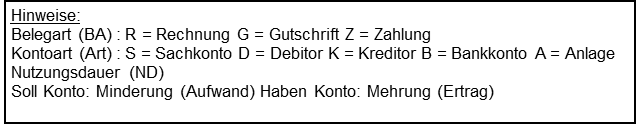   Ev.-luth. Kirchenkreis	  Ev.-luth. Kirchenkreisverband								Buchungsanordnungan die Kasse des Kirchenamtes HildesheimVorgang			Annahme			Auszahlung		Umbuchung												Zahlungsart			Abbuchung			Bar			Überweisung								Fälligkeit			sofort				zum _________________										Bankverbindung		IBAN			BIC		Geldinstitut		Einzahler/									Empfänger									(Name,									Anschrift)									Betrag									Euro		Buchungstext   							Rechtsgrund der									Zahlung									(Beschluss etc.)									Festgestellt				Sachlich richtig und			     Betrag erhalten					zur Zahlung angeordnet:														(auf			Euro)	 	Hildesheim, den 							Der Vorstand/ Bevollmächtigte			    Unterschrift			(Unterschrift Anordnungsberechtigte/r)		Unterschrift									GemeindenummerKostenträgerKostenträgerKostenträgerHaushaltsjahrBuchungsdatumBuchungsdatumBuchungsdatumKostenstelleInvestitionsnummerBASoll-KontoSoll-KontoHaben-KontoHaben-KontoNDArtNummerArtNummer